EducationAdditional QualificationDone Six Month Professional Course in Internet Programming and e-Commerce from NIIT IExtracurricular ActivitiesActive Participation in Events Organized During the school & College.Reached Up to State Level Competition In Athletics. (2002-2003).Regular Blood Donor, since 1999Computer LiterateLanguages Known			C, C++.Operating System Known	              Windows. Packages Known			MS Office. Hobbies Reading about Current Affairs, Listening to Music, Cycling and Bike riding.Date: 2/12/2017Place: Goa                                                                          			Vikram Vikram 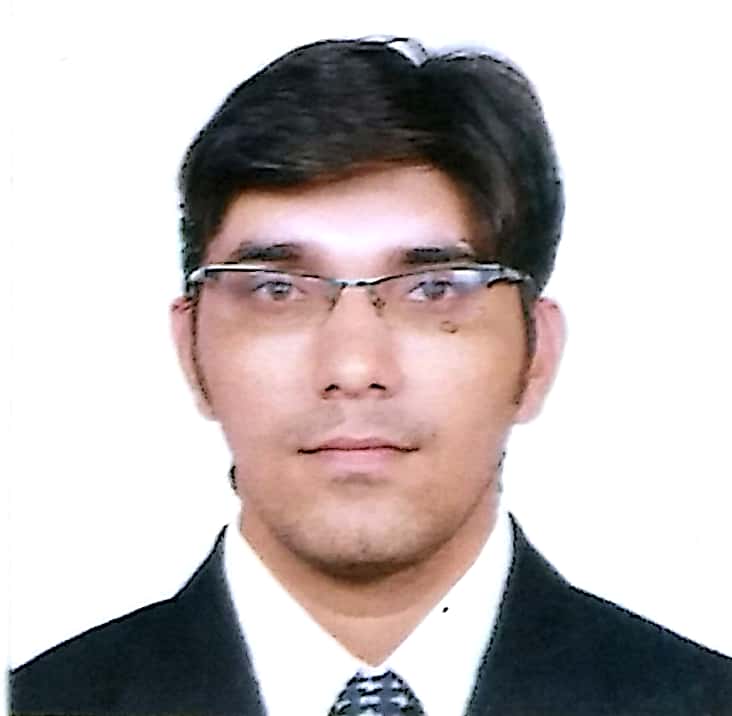 EmailVikram.376894@2freemail.com CellularC/o 971505891826Date of Birth07Jan 1982GenderMaleNationalityIndianMarital StatusMarried
Linguistic ProficiencyEnglish, Hindi, Marathi, Konkani & HaryanaviObjectiveBy excelling in Marketing, Sales, Distribution and Operation’s field, I envision myself to shine in the corporate limelight. Want to integrate learning with work, add value to the organization and self-growth by holding high responsibilities.ExperiencesCurrently working as BRANCH MANAGER for Big Joe and Company who are CnFA  and Distributor for  KELLOGGS INDIA, NESTLE INDIA and VODAFONE  CELLULAR for Goa Region.(From 2015 to till date)Worked as Marketing and Sales Manager  for “PERNOD-RICARD INDIA PVT LTD” for Goa and Maharashtra Region.(From 2008 to 2015)Worked as Territory Marketing Executive for United Breweries Ltd at Goa Region (From 2005 to 2008)Worked as Sales Officer In HDFC Bank, At . (From JULY’2003 to March 2005)Present Job DescriptionHandling Sales Operations, Distribution  and Logistics for Big Joe and companyHandling Exclusive tie ups,  5 star Hotels, A CLASS Restaurants, and Institutions Handling 9 Distributors of  the Goa and supervising a team of  22 Sales Executives, with Expansion & Development of Retail Market with Primary & Secondary Sales growth Accomplishment with required Resources.Handling promotions, visibility & marketing for Nestle and Vodafone.Previous Job Description        PERNOD RICARD INDIA PVT LTDWas primarily responsible for the planning of Marketing and Sales activities for the Goa Market for the Brands like Chivas Regal, Absolut Vodka, Jameson, Jacobs Creek, Hundred Pipers, Blenders Pride, Royal Stag and Imperial Blue.Was responsible for handling a team of 15 sales men,3 supervisors for Sales and 12 Merchandisers,2 Marketing supervisors and 8 promoters for Marketing ActivitiesWas handling  Distributor with turnover of 180 Crore (Approx 28 Million USD) per annumAreas of Interest Marketing, Sales, Customer & Distribution Management.DegreeCollege / UniversitySpecializationYear of Passing B ScSPCC MARGAO,GOA UNIVERSITYCHEMISTRY2003HSSC                CBSE1999